You Are There ScenarioDirections: Use the information that you just read about and imagine that you are in this ancient civilization at that time.  Complete the statements below to show what you would see, hear, touch with your hands, and feel with your heart.  Word Bank items must be used!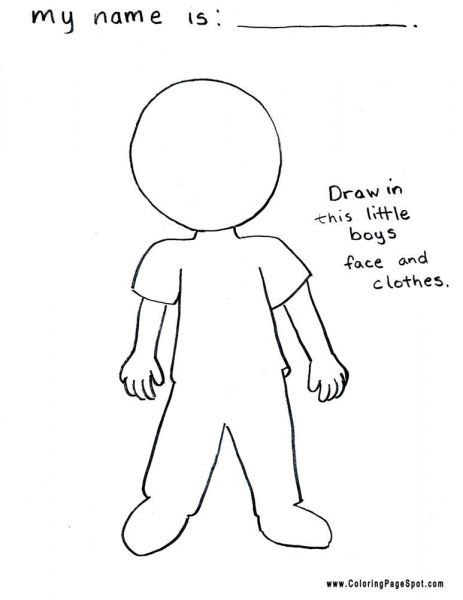 Word Bank                             Slash-and-Burn              Maize              Pyramids            Polytheistic